Please submit your nomination for the 2022 Most Innovative Corporate IP Law Department Award via email to:  cbroussard@atlantabar.org. The winning law departments will be honored at the 18th Annual SpringPosium Intellectual Property Conference, details to follow.* RequiredYour Information
Nominee Details
2022 Most Innovative Corporate IP Law Department Award Nomination Form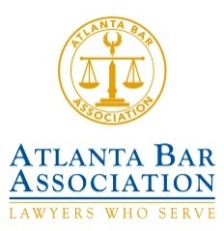 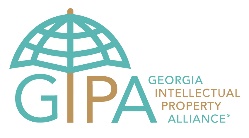 Name*Phone Number*Job title*Phone Number*Your Company/Firm Name*E-mail Address*Company Name*Company Industry*Contact Name*Company Size/Type*(e.g., non-profit, public, private, university)Job Title*Company Size/Type*(e.g., non-profit, public, private, university)E-mail Address*Company Address*Phone Number*Company Address*In about 500 words or less, tell us why your nominee company has the most innovative IP law department. (This is your chance to make them shine!) *Please paste any web links to supporting documents here (or otherwise attach to email submission).